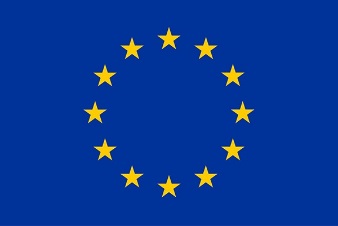 This project has received funding from the European Union’s Horizon 2020
research and innovation programme under grant agreement No 731996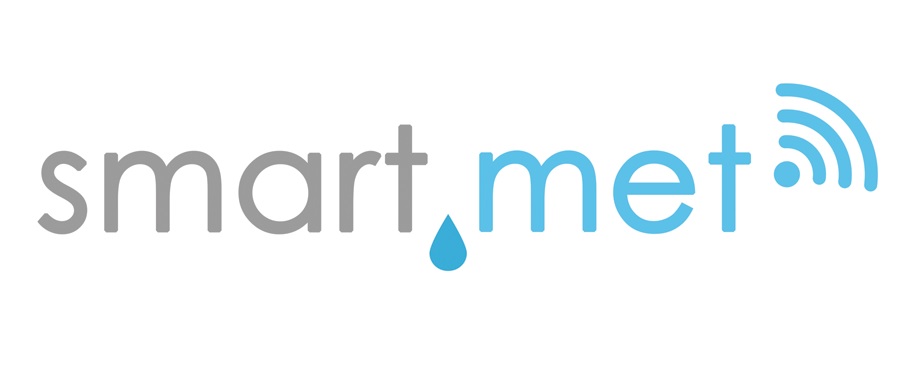 Applicable to the “Smart.met” project as referred to the action entitled ‘PCP for Water Smart Metering — SMART.MET as described in the Grant Agreement No 731996 associated with document Ref. Ares(2016)6330258 - 09/11/2016 available on the EU Commission participant portalAnnex 5 TENDER FORMTenderer detailsContact detailsPublic Description of the ProjectIf your tender is successful, we will publish the following summary for marketing purposes. Accordingly, this summary is mandatory, but will not be assessed as part of your tender. By submitting this tender, you hereby grant full permission for the publication aforementioned. Please ensure the summary is suitable for public disclosure.Level of originality, novelty and innovativeness of the proposed solutionTitle and description of proposed idea/ solution /technology and its level of originality and innovativeness of the proposed solution and ability of generating a technological advance that could go beyond the state-of-the-art technology - for assessment of criteria A).Please provide a title and brief description of your proposed idea/ solution/ technology and the level of originality, novelty and innovativeness thereof. You may attach an image or diagram separately with the tender form, if appropriate.Level of completeness and responsiveness of the solution to meet the functional requirements of the proposed solutionDescription of the level of completeness and responsiveness of the proposed solution to meet the functional requirements - for assessment of criteria B).Please provide a brief description of the level of completeness and responsiveness of your proposed idea/ solution/ technology and how it meets the functional requirements. Technical validity and robustness of the proposed solutionDescription of the technical validity and robustness of the solution - for assessment of criteria C).Please provide a brief description of the technical validity and robustness of the proposed solution.Please provide a description of the technical plan that outlines: the tenderer's idea for addressing all the requirements given in the PCP challenge description, relating both to functionality and performance; and technical details of how this would be implemented. Constraints and dependencies that should be taken care of. Critical aspects or expected issues that should be promptly prevented. A technical delivery plan describing, per Phase, the implementation activities highlighting possible dependencies among activities themselves, durations, resources involved, milestones.Commercial and standardization potential of the proposed solutionDescription of the commercial and standardization potential of the proposed solution - for assessment of criteria D).Please provide a brief description of the commercial and standardization potential of the proposed solution, as well as the proposed approach to commercially exploit the results of the PCP and to bring a viable product or service onto the market. Ability to minimize the whole life-cycle cost of the proposed solutionDescription of the ability of the proposed solution to minimize the whole life-cycle cost - for assessment of criteria E). Please provide a brief description of the ability of the proposed solution to minimize the whole life-cycle cost. Quality of the risk management and mitigation plan of the proposed solutionDescription of the risk management and mitigation plan of the proposed solution - for assessment of criteria F).Please provide a brief description of the quality of the risk management and mitigation plan of the proposed solution. Pre-existing rightsPlease provide a list of the pre-existing rights (background), if ever, relevant to your proposed solution, in order to allow IPR dependencies to be assessed.Professional secrecyPlease indicate which parts of the information in the tender is confidential, and indicate why disclosure of such information may be harmful to you.Compliance with the definition of R&D servicesTender must comply with the definition of R&D services as stated in the Call for Tenders document.Does this tender involve activities or results that may raise questions about the compliance of R&D services?Yes	NoIf the output of activities or results proposed in the tender raises compliance issues related to the definition of R&D services, the tenderer must show that these issues are being handled correctly. In such a case, the tenderer is required to ensure and to provide evidence of the adequate clearance of all relevant facilities in the text box below. Please examine any issues with the national authorities before submitting your offer.Public financing The tenderer must comply with the tender requirements regarding the public financing of the contract as stated in the Call for Tenders document.Does this tender include other public financing?Yes	NoIf “yes”, please specify below.Place of performance of the contract The tenderer must comply with the requirements regarding the place of performance of the contract as stated in the Call for Tenders document.Does this tender involve activities or results that may raise questions about the places where the contract is performed?Yes	NoIf the output of activities or results proposed in the tender do not comply with the requirements for the place of performance of the contract, the tenderer must demonstrate that these issues are being handled correctly. In such a case, the tender is required to ensure and to provide evidence of the adequate clearance of all relevant facilities in the text box below. The tenderer must examine any issues with the national authorities before submitting its offer.Ethical issuesThe tenderer must comply with the ethics requirements as stated in the Call for Tenders document. Does this tender involve ethical issues?Yes	NoIf the tender involves activities that raise ethical issues, the tenderer must submit an ethics self-assessment in the text box below, that: describes how the tender meets the legal and ethical requirements of the country or countries where the tasks raising ethical issues are to be carried out explains in detail how the tenderer intends to address the ethical issues identified Security issuesThe tenderer must comply with the security requirements as stated in the Call for Tenders document.Does this tender involve activities or results that may raise security issues and/or EU-classified information as background or results?Yes	NoIf the output of activities or results proposed in the tender raise security issues or uses EU-classified information, the tenderer must show that these issues are being handled correctly. In such a case, tenderer is required to ensure and to provide evidence of the adequate clearance of all relevant facilities. It must examine any issues (such as those relating to access to classified information or export or transfer control) with the national authorities before submitting its offer. Tenders must include a draft security classification guide (SCG), indicating the expected levels of security classification in the text box below. DeclarationBy submitting the tender you are confirming that the information given, in this application, is complete and that you are actively engaged in this project and responsible for its overall management and agree to properly implement the award if made to you. You are confirming that:  your organisation is prepared to carry out this project at the stated price; you are not subject to the exclusion criteria as stated in section 3.2 of the Call for Tenders; andyou comply with the compliance criteria as stated in section 3.4 of the Call for Tenders; andthe services offered are within the definition of the research and development as mentioned in the Frascati Manual; andyour company does not receive public funding from other sources as stated in section 3.4 of the Call for Tenders; andyou comply with the requirements relating to the place of performance of the contract; andyou comply with the ethics requirements as stated in section 3.4 of the Call for Tenders; andyou comply with security requirements as stated in section 3.4 of the Call for Tenders; andyou comply with the legal requirements stated in the Smart.Met PCP Call for Tenders document, and you are also confirming that you have read and understood the relevant explanatory materials. By signing and submitting this application you acknowledge that you've read and understood the statement above and accept it without reservation.  I hereby confirm that I fully comply with the declaration as stated above.SignatureProject Title:Registered Organisation Name:Registered Address:Town / City:Postcode:Country:Company Registration:VAT Registration No.:Website:Size:Status:Main activity:Title:Name:Position:Organisation:Main Correspondence Address:Town / City:Postcode:Country:Phone number:Mobile Phone:Email Address:How did you find out about this PCP? Please specify:How did you find out about this PCP? Please specify:How did you find out about this PCP? Please specify: